Publicado en  el 19/09/2016 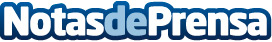 HP preprograma sus productos para combatir los cartuchos compatibles no oficialesDespués de que muchos usuarios expresaran que sus impresoras no funcionaban, HP confirmó el pasado 13 de septiembre que ha instalado un firmware para evitar el uso de estos cartuchos de tintaDatos de contacto:Nota de prensa publicada en: https://www.notasdeprensa.es/hp-preprograma-sus-productos-para-combatir-los_1 Categorias: Hardware Software Consumo http://www.notasdeprensa.es